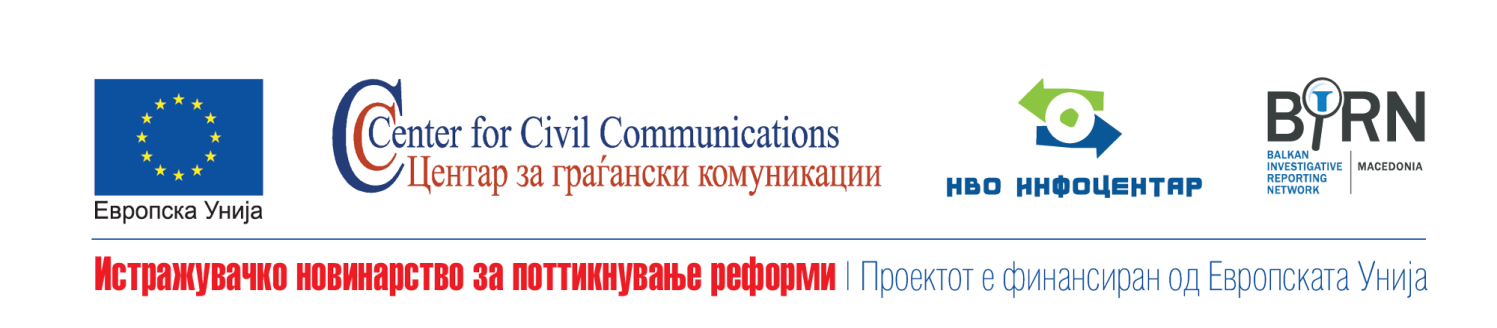 ПОВИКза доделување мали грантови на граѓански организацииво рамки на проектот „Истражувачко новинарство за поттикнување реформи“финансиран од Европската УнијаЦентарот за граѓански комуникации (ЦГК) во соработка со НВО Инфоцентар и БИРН Македонија во рамките на проектот „Истражувачко новинарство за поттикнување реформи“, финансиран од Европската Унија преку програмата за поддршка на граѓанскиот сектор и слободата на медиумите 2014, објавуваат повик за доделување грантови за граѓански организации (ГО) за акции поврзани со прибирање, обработка и анализа на информации од јавен карактер и подготовка на отворени бази на податоци за области од поширок јавен интерес. Предвидено е да се доделат осум (8) мали грантови во износ до 3.000 евра по грант (во денарска противвредност од 184.000 денари). Вкупниот износ на повикот изнесува 24.000 евра. ЦЕЛ НА ПОВИКОТ Целта на овој повик е да се обезбеди поддршка на осум локални граѓански организации кои работат и имаат искуство во собирање, обработка и анализа на информации од јавен карактер. Грантовите ќе се доделат на ГО кои ќе имаат обврска да соберат, обработат и анализираат податоци од локален, регионален или од национален интерес, за области кои што се фокус на нивниот интерес и работење.Прибраните и обработените податоци треба да претставуваат основа за изработка на специфични бази на податоци. Базите може да содржат податоци во временска низа од неколку години со цел да бидат корисен ресурс за иницирање на новинарски истражувања и анализи, но и да послужат како основа за преземање на натамошни акции од страна на НВО. СОДРЖИНА НА ПРЕДЛОЖЕНИТЕ АКЦИИОд заинтересираните ГО се очекува да поднесат проектни апликации во кои ќе го образложат планираниот начин на прибирање, обработка, анализа и промоција на податоците од јавен интерес. Се поттикнуваат акции во соработка со новинари или локални/регионални/национални медиуми.Предлог проектите треба да содржат акции кои: ја зголемуваат и обезбедуваат видливоста на локалните / регионалните/националните податоци и теми, и можноста за нивно натамошно непречено користење од страна на други ГО, истражувачки новинари и јавноста;ќе обезбедат собирање, обработка и анализа на податоци од имателите на информации во областите за којшто аплицираат; ќе подготват јавно достапна база на податоци во соодветен електронски формат проследен со визуелен приказ;ќе влијаат на подигање на свеста или мобилизирање околу прашањата од значење за транспарентноста и јавното добро;ќе обезбедат соработка со новинари или локални/регионални/национални медиуми во насока на креирање истражувачки стории.Спроведувањето на акциите треба да се одвива во траење од 6 месеци, во периодот мај-октомври 2018 година. Овој период ги вклучува и активностите за подготовка на детален план на реализација, како и подготовката на завршниот наративен и финансиски извештај. КРИТЕРИУМИ ЗА УЧЕСТВО ВО ПОВИКОТОрганизациите кои сакаат да учествуваат на повикот мора да ги исполнуваат следниве критериуми:Да се регистрирани и да дејствуваат според Законот за здруженија на граѓани и фондации на ниво на Република Македонија; Најмалку една година оперативност на организацијата пред датумот на објавување на овој повик;Искуство во сферата на собирање, обработка и анализа на податоци од најмалку 1 година; Досие на спроведени активности соодветни на овој повик;Уредно пополнет образец за пријавување (Прилог1);Уредно пополнет образец за предлог - буџет (Прилог 2);На повикот не можат да бидат предложени акции кои се спроведуваат во рамките на тековни проекти на организациите финансирани од други донатори.На повикот не може да учествуваат организации кои се корисници на грант од Делегацијата на ЕУ како координатор, ниту како партнер во рамките на Програмата на ИПА за поддршка на граѓанското општество и медиумите за 2014 година (IPA Civil Society Facility and Media Programme 2014).Пријавата потребно е да ги содржи следниве документи: Образец за пријавување (Прилог 1)Образец за предлог – буџет (Прилог 2) - Буџетот треба да биде испланиран во рамки на трошоците дозволени во буџетскиот образец. Копија од решението за регистрација на организацијата издадено од Централен регистер на РМ.Кратки биографии на клучниот персонал вклучен во реализацијата на проектот.Обрасците треба да бидат пополнети електронски. Критериуми за оценување и изборПредложените активности треба да бидат во согласност со овој повик. Предлозите ќе се оценуваат од страна на Комисија на оценувачи, која ќе биде формирана за целите на оваа активност. Селекцијата на ГО ќе се врши врз основа на однапред воспоставени критериуми за избор кои се дел од овој повик. Изборот на организациите на кои ќе им биде доделен грант ќе се одвива во две фази и тоа:1. Оценување на пријавите според основните квалификациски барањаОбразецот е соодветно пополнет и со придружната документација е доставен во рок и на начин предвиден со ПовикотВременската рамка и висината на буџетот соодветствуваат со барањата од ПовикотОрганизацијата ги исполнува условите за аплицирање на повикотПредност ќе им се даде на предлог-проектите кои имаат оригиналност и креативност, како и на оние предлог-проекти кои ќе се засноваат на соработка со новинари и медиуми.2. Оценување на предлог проектитеПредлог-проектите ќе се оценуваат во согласност со следнава табела за бодување:Критериуми за селекција: Бодирањето на предлог-проектот ќе се врши според следната скала: 1. Организациски капацитет и резултати од минато работење (максимум 30 поени): Искуство во собирање податоци и нивна анализа (10 поени)Искуство на кадарот за реализација на проектните активности (10 поени)Административни, финансиски и управувачки капацитети (10 поени); 2. Технички пристап (максимум 50 поени) Предлог-концепт за промоција на подготвената база на податоци и нејзино натамошно користење (30 поени): Квалитет на предложените активности (10 поени); Соработка со новинар или локален/регионален медиум (10 поени). 3. Предлог - буџет (максимум 20 поени): Трошковна ефективност (10 поени); Адекватна можност за финансиско управување (10 поени); Рокови: Доставување на апликации: до 1 април 2018 година; Поставување прашања на електронска пошта со наведен референтен број IPA2/CSO-02: до 26 март 2018; Објавување на поддржаните иницијативи: до 20 април 2018; Спроведување на активностите: 1 мај 2018 - 31 октомври 2018 година. Обврски на граѓанските организацииФинансиската поддршка се доделува со цел да се зајакнат капацитети на граѓанските организации кои работат во областа на собирање и обработка на податоци од јавен интерес. За селектираните ГО ќе биде организиран тренинг за стекнување знаења за истражување, собирање и обработка на податоци од јавен интерес. Грантистите, исто така, ќе добијат менторство во текот на спроведувањето на активностите.Учеството на тренингот и менторството е од задолжителен карактер за грантистите. НАЧИН НА ПОДНЕСУВАЊЕ НА ПРИЈАВИТЕ Пријавата треба да биде поднесена од една организација – Носител на проектот со која ќе биде потпишан договор за грант доколку предложената акција е избрана за финансирање.Граѓанските организации аплицираат со пополнување на соодветната пријава и буџетски образец, вклучувајќи ги и соодветните прилози: (1) Копија од решение за регистрација или тековна состојба од Централниот регистар на Република Македонија и (2) Кратки биографии на клучниот персонал вклучен во реализацијата на проектот. Апликациите кои нема да ги исполнат следните услови, нема да можат да бидат земени предвид: Пријавата за предлог-проект и буџетскиот образец не се целосно пополнети или не ги вклучуваат потребните прилози; Поднесувањето е извршено после истекот на крајниот рок наведен во Повикот; Побараната финансиска поддршка е поголема од 3000 евра. Целосните апликации со придружните документи треба да се испратат единствено во електронска форма на center@ccc.org.mk (со назнака во Subject: IPA2/CSO-02) и во CC на elena@nvoinfocentar.org.mk, до 1 април 2018 година. Дополнителни појаснувањаГрантот ќе се додели во денарска противвредност на банкарска сметка на организацијата носител. Предложениот буџет не смее да го надмине максималниот износ. Организацијата - носител ќе биде единствено одговорна за реализацијата на активностите и плаќањата во согласност со буџетот на проектот. За организациите кои ќе бидат избрани ќе биде организирана средба за појаснување на правата и обврските што произлегуваат од доделувањето на финансиската поддршка и за допрецизирање на буџетот.Сите организации кои се пријавиле ќе бидат известени за резултатите од Повикот.Доколку имате дополнителни прашања или потреба од појаснувања, ве молиме, да се обратите до 26 март 2018, на следната електронска адреса: center@ccc.org.mkКрајниот рок за поднесување на пријавите е 1 април 2018 година.